Topical Module: Learning with Technology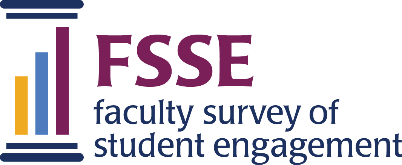 Developed in partnership with EDUCAUSE, these questions examine the role of technology in student learning, focusing on student use of technology, the extent to which institutional support is valued, and communication. The module complements questions on the core FSSE survey about emphasis on learning with peers, perceptions of students’ interactions with others, and the importance of technology in academic support. We want to know how technology relates to your teaching. By “technology” we mean any or all of the following:Hardware (desktop computer, laptop, tablet, smartphone, etc.)Software (word processing, spreadsheet, presentation, graphics, statistical, etc.)Online tools (communications, social networking, etc.)Websites (for courses, library resources, etc.)During the current school year, to what extent has your incorporation of technology into teaching and assignments contributed to the following?Response options: 4 Very much, 3 Quite a bit, 2 Some, 1 Very littlefTEC01a Students understanding course materials and ideasfTEC01b Students demonstrating their understanding of course contentfTEC01c Students learning, studying, or completing coursework on their ownfTEC01d Students learning, studying, or completing coursework with other studentsfTEC01e Distracting students from completing their courseworkfTEC02 During the current school year, to what extent do you believe your teaching has improved your students’ understanding and use of technology?Response options: 4 Very much, 3 Quite a bit, 2 Some, 1 Very littleDuring the current school year, about how often have students used the following technologies in your courses?Response options: 4 Very often, 3 Often, 2 Sometimes, 1 NeverfTEC03a Electronic textbooksfTEC03b Online portfolios or e-portfoliosfTEC03c BlogsfTEC03d Collaborative editing software (Wikis, Google Docs, etc.)fTEC03e Multimedia software (drawing, audio or video production, editing, etc.)fTEC03f Social networking (Facebook, Twitter, etc.)fTEC03g Mobile computing (handheld devices such as smartphones, tablets, etc.)Topical Module: Learning with Technology (continued)During the current school year, about how often have you used technology to communicate with the following people?Response options: 4 Very often, 3 Often, 2 Sometimes, 1 NeverfTEC04a Students enrolled in your coursesfTEC04b Students not enrolled in your courses (advisees, mentees)fTEC04c Students not enrolled at your institution (applicants, prospective students)fTEC04d Teaching and learning center personnelfTEC04e Faculty at your institutionfTEC04f Faculty at other institutionsfTEC04g Student services staff (career services, student activities, housing, etc.)fTEC04h Other administrative staff and offices (registrar, financial aid, etc.)How important are the following to you?Response options: 4 Very important, 3 Important, 2 Somewhat important, 1 Not importantfTEC05a To teach with new, cutting-edge technologiesfTEC05b To provide students with technology to learn, study, or complete courseworkfTEC05c To teach students how to use available technologies to learn, study, or complete courseworkfTEC05d That additional technology be made available for you to teach course material and conceptsfTEC05e That additional support services be made available to assist you in the use of technologyfTEC05f That additional support services be made available to assist students with their use of technology